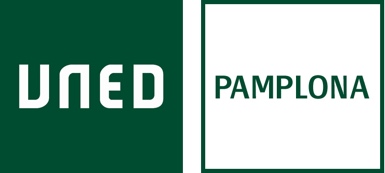 Las sesiones informativas están dirigidas a aquellas personas que deseen, antes de matricularse, toda la información sobre los servicios, las asignaturas y titulaciones que se imparten en UNED Pamplona. La entrada es libre.    LUNES 9 DE SEPTIEMBRE, 19.00 horasMIÉRCOLES 11 DE SEPTIEMBRE, 19.00 horasLUGAR Y HORALugar: Aula Magna de UNED Pamplona (C/ Sadar s/n. Pamplona)Hora: 19.00 horasENTRADA LIBRE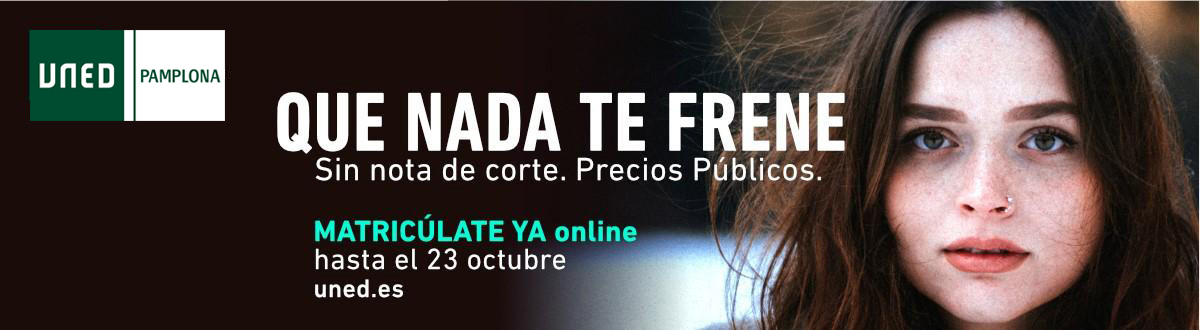 -   Cursos de Acceso a la Universidad para mayores de 25 y 45 años M         MARTES 10 DE SEPTIEMBRE, 19.00 horasAdministración y Dirección Empresas-     Ing. Tecnologías Información y Comunicación Economía Ingeniería  InformáticaTurismoIng. Electrónica Industrial y Automática  Ciencias Ambientales Ingeniería en Tecnología Industrial Física Ingeniería MecánicaMatemáticasIngeniería Eléctrica Química  -   CUID Inglés (Niveles A1, A2, B1, B2, C1 y C2)